Un angle qui est plus petit qu’un angle droit.Un angle qui est un angle droit.Un angle qui est plus grand qu’un angle droit.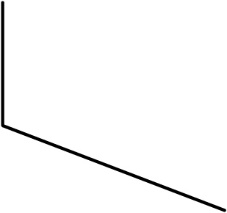 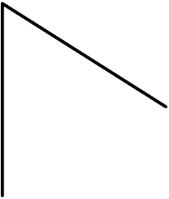 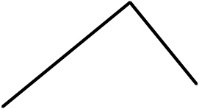 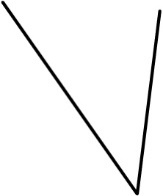 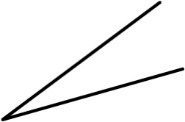 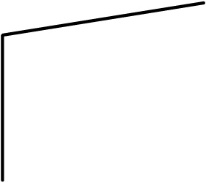 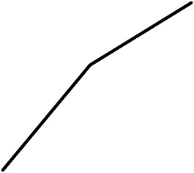 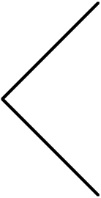 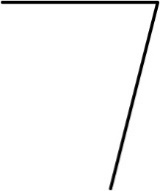 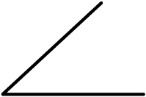 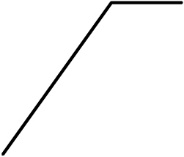 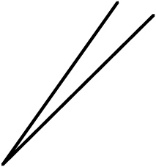 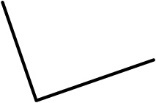 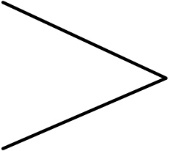 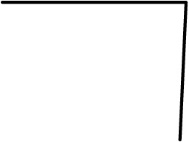 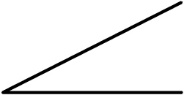 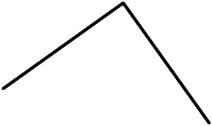 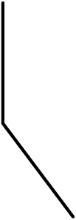 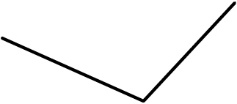 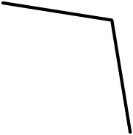 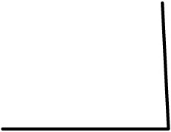 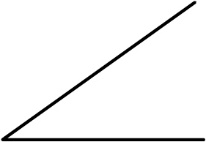 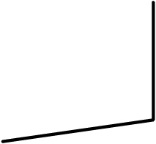 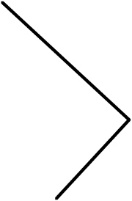 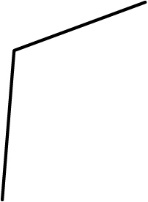 Un angle qui est plus petit qu’un angle droit.Un angle qui est un angle droit.Un angle qui est plus grand qu’un angle droit.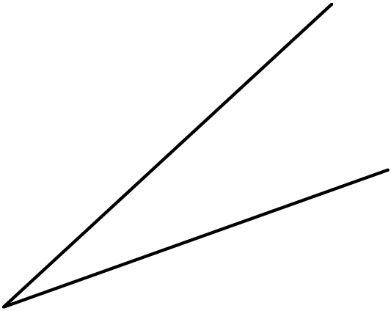 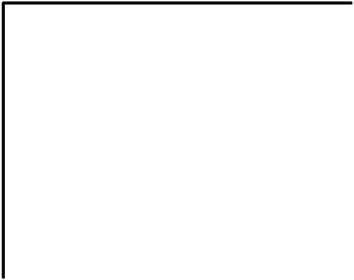 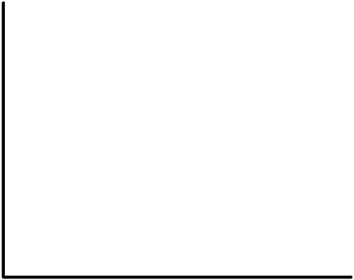 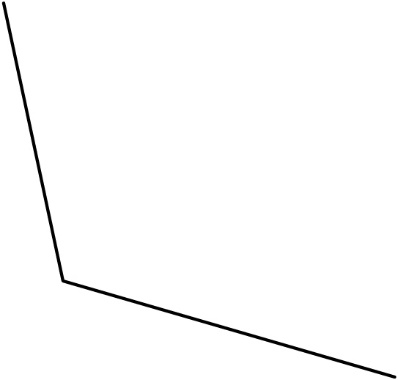 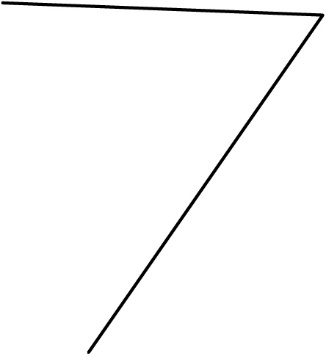 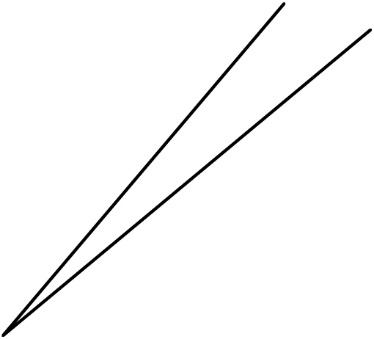 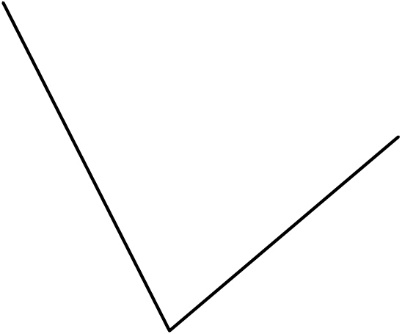 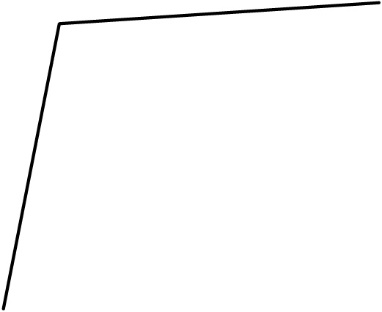 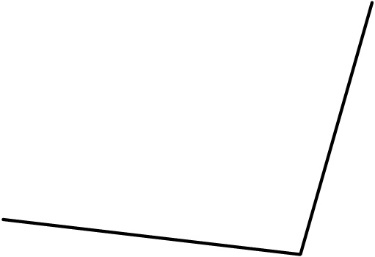 